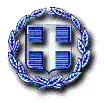 ΔΕΛΤΙΟ ΤΥΠΟΥΠΡΟΓΡΑΜΜΑ ΕΘΕΛΟΝΤΙΚΗΣ ΑΙΜΟΔΟΣΙΑΣ ΙΟΥΝΙΟΥ 2019                                                                                                                  Άμφισσα, 07 Ιουνίου 2019Το Γενικό Νοσοκομείο Άμφισσας ενημερώνει τους πολίτες για το πρόγραμμα Εθελοντικής Αιμοδοσίας για τον Ιούνιο 2019. Η Υπηρεσία Αιμοδοσίας του Γενικού Νοσοκομείου Άμφισσας οργανώνει εθελοντικές αιμοληψίες, προκειμένου να διευκολύνει την προσέλευση των εθελοντών αιμοδοτών. Στηρίζεται στη μεγάλη ανταπόκριση των εθελοντών αιμοδοτών αλλά και στην πολύτιμη συμπαράσταση των Συλλόγων Εθελοντών Αιμοδοτών και των Τοπικών Φορέων.Η Υπηρεσία Αιμοδοσίας του Γενικού Νοσοκομείου Άμφισσας καλεί κάθε έναν και κάθε μια, που είναι υγιής, ηλικίας από 18 έως 65 ετών, να μη διστάσει να δοκιμάσει τη χαρά, να δώσει στον άγνωστο συνάνθρωπό του, το καλύτερο δώρο, ένα κομμάτι ζωής. Το πρόγραμμα των επόμενων ημερών: Δευτέρα 10, απόγευμα, στην Άμφισσα, στο 3ο Δημοτικό Σχολείο, με το Σύλλογο Εθελοντών Αιμοδοτών  «Οι Άγιοι Ανάργυροι»Πέμπτη 13, πρωί, στην Παραλία Διστόμου, με τους εργαζόμενους στο «Αλουμίνιον της Ελλάδος»Παρασκευή 14, απόγευμα, στην Αράχωβα, με το Σύλλογο Εθελοντών Αιμοδοτών « Ο Πελεκάνος» Πέμπτη 20, πρωί, στην Άμφισσα, στο ΤΕΙ Άμφισσας, με το Φοιτητικό Σύλλογο και το Σύλλογο Εθελοντών Αιμοδοτών  «Οι Άγιοι Ανάργυροι»Κυριακή 23, πρωί, στην Ιτέα, με το Σύλλογο Εθελοντών Αιμοδοτών « Ο Πελεκάνος» Τετάρτη 26, απόγευμα, στην Ιτέα, με το Σύλλογο Εθελοντών Αιμοδοτών « Ο Πελεκάνος» Ευχαριστούμε εκ των προτέρων όλους τους εθελοντές για το «δώρο ζωής» που προσφέρουν στο συνάνθρωπο.                                                                                                                          Η Διοικήτρια του                                                                                                           Γενικού Νοσοκομείου Άμφισσας                                                                                                                                ΕΥΦΡΟΣΥΝΗ ΑΥΓΕΡΙΝΟΥΕΛΛΗΝΙΚΗ ΔΗΜΟΚΡΑΤΙΑΥΠΟΥΡΓΕΙΟ ΥΓΕΙΑΣ5Η ΥΓΕΙΟΝΟΜΙΚΗ ΠΕΡΙΦΕΡΕΙΑΘΕΣΣΑΛΙΑΣ & ΣΤΕΡΕΑΣ ΕΛΛΑΔΑΣΓΕΝΙΚΟ ΝΟΣΟΚΟΜΕΙΟ ΑΜΦΙΣΣΑΣ      Ταχ. Δ/νση: Οικισμός Δροσοχωρίου                             331 00 ΑΜΦΙΣΣΑ